NATIONAL UNIVERSITY OF ARCHITECTURE AND CONSTRUCTION OF ARMENIA STUDENT EDUCATION AND CAREER CENTER Name of Faculty: _______________________________________________________________________Group: _____________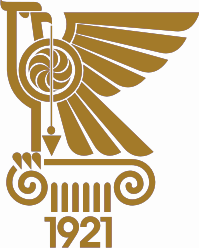 NUACA Career CenterLast Name, First Name and Patronymic NameSexDate of BirthPlace of Birth,Nationality, CitizenshipRegistration AddressHome AddressPassport DataPhone, EmailMarital StatusEl. Photo: 3x4 sizeServed or notEntered universityGraduated from universityProfession,  QualificationNumber of Scientific ArticlesComputer SkillsInternational Work ExperienceKnowledge of Foreign LanguagesIs he/she a student or graduate of other university?Is he/she a student or graduate of other university?Other InformationOther Information